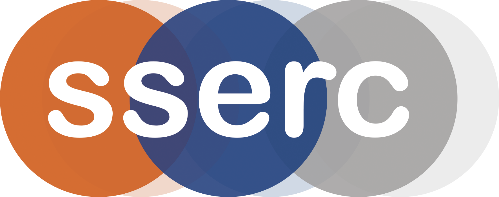 Activity assessedPreparation of Cyclohexene (AH PPA)Date of assessment26th Feb 2021Date of review (Step 5)SchoolDepartmentStep 1Step 2Step 3Step 4Step 4Step 4List Significant hazards here:Who might be harmed and how?What are you already doing?What further action is needed?ActionsActionsActionsList Significant hazards here:Who might be harmed and how?What are you already doing?What further action is needed?by whom?Due dateDonePhosphoric acid is corrosivePupil / teacher carrying out experiment by splashing.Wear goggles (BS EN166 3) and gloves. Cyclohexanol is harmful if swallowed or inhaled and a skin/respiratory irritantPupil / teacher carrying out experiment by splashing or inhalation of fumesWork in a well-ventilated laboratory. Wear eye protection.Sodium chloride is of no significant hazardCyclohexene is extremely flammable, harmful if swallowed and toxic in contact with skin.Pupil/teacher by fire or splashes during the experiment.Keep away from sources of ignition. Work in a well-ventilated laboratory. Wear eye-protection and gloves.anhydrous calcium chlorideBromine vapour is very toxic by inhalation and the liquid causes severe burns to skin and eyesTechnicians preparing solutionWear goggles 9BS EN166 3) and gloves and work in a fume cupboard.Bromine water is a skin/eye irritant and may give off irritating fumes (depending on the concentration) Pupil / teacher carrying out experiment by splashing or inhalation of fumesWork in a well-ventilated laboratoryDescription of activity:Cyclohexanol is heated and distilled with phosphoric acid. Impurities are separated with sodium chloride solution and the crude cyclohexene is distilled again.Additional comments: